	OKULUMUZUN TARİHÇESİ2014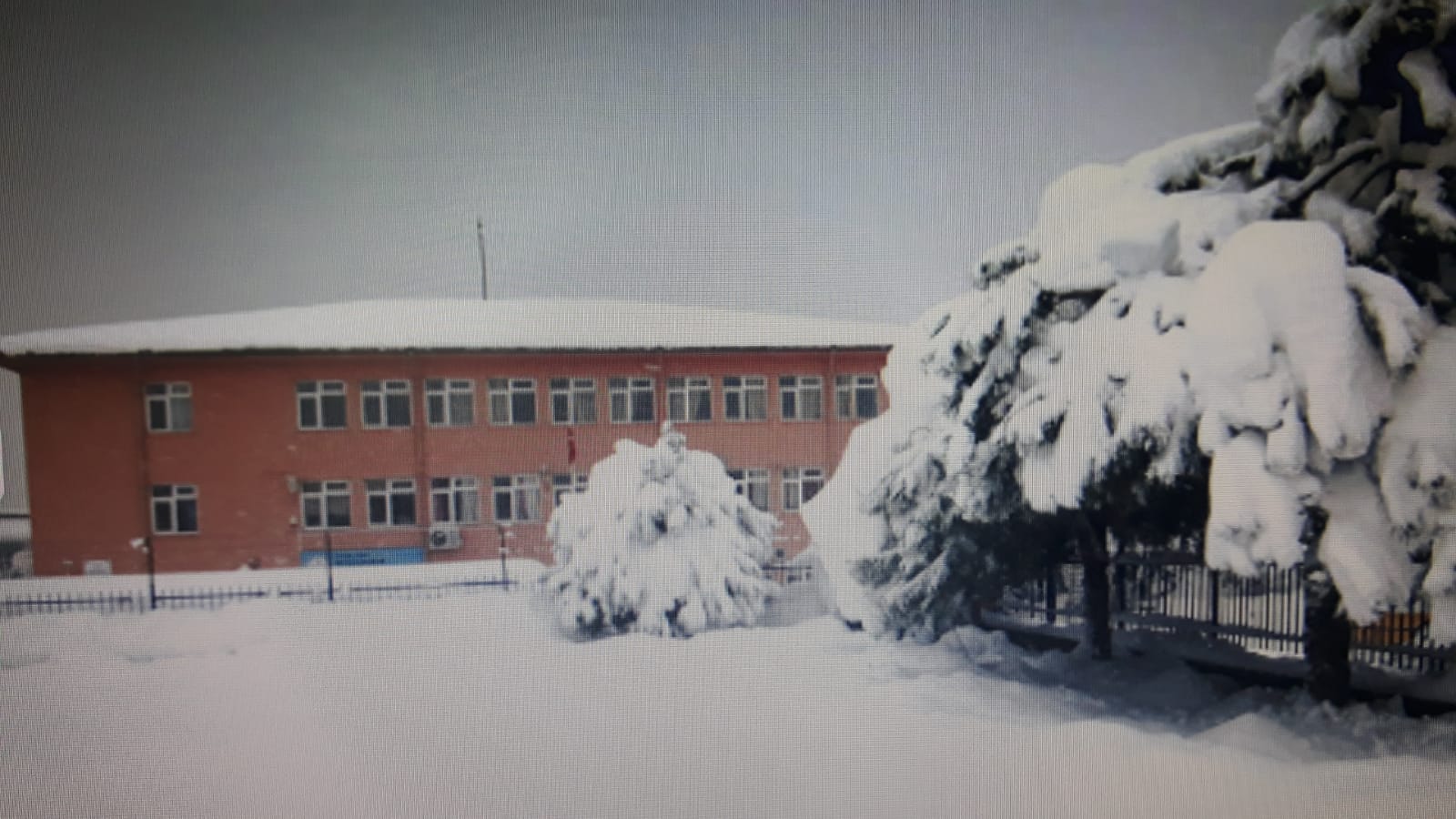 	                      	2019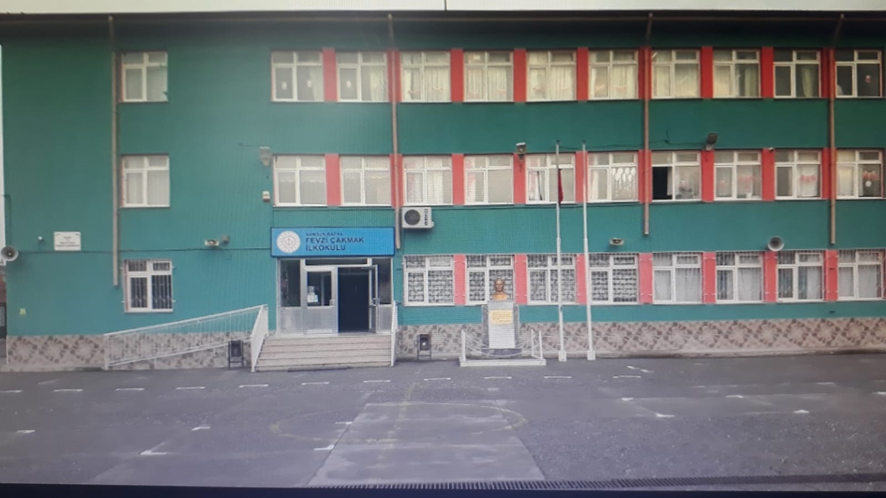              Okulumuz 2001 yılında Fevzi Çakmak İlköğretim Okulu olarak 3 katlı 10 dönüm alan içinde  hizmete girmiştir.2018 yılında  ilkokul ve ortaokul ayrılmış olup Fevzi Çakmak İlkokulu olarak devam etmektedir. Okulumuzun ismi mahallenin adından gelmektedir. 